Prijedlog obrasca za pripremu nastave koja implementira razvoj ključnih kompetencijaIme/na i prezime/na nastavnika:Jela Jovanović,  Snežana Zdraveska, Slavenka Kadić, Katarina Koprivica, Vesna Vlaović, Nadalina Korać, Jelena Lautašević, Irma Dzafić, Veselinka MaškovićŠkola:OŠ “Njegoš” Spuž, OŠ ”Milorad Musa Burzan” Podgorica, OŠ “Radoslav Jago Vešović” Bare Kraljske, OŠ “Druga osnovna škola” Budva, OŠ “Aleksa Đilas Bećo” Mojkovac, OŠ “Vuko Jovović” Danilovgrad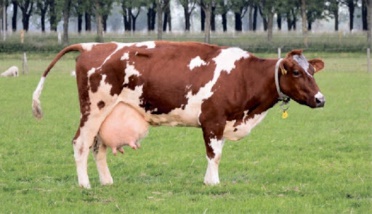 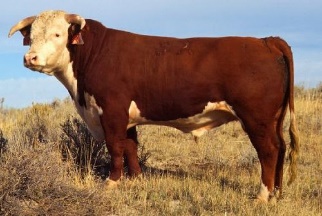 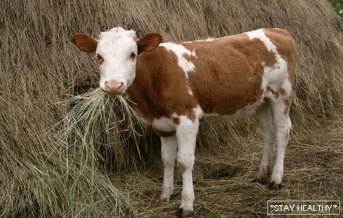 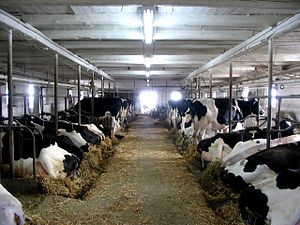 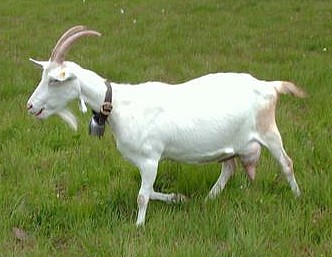 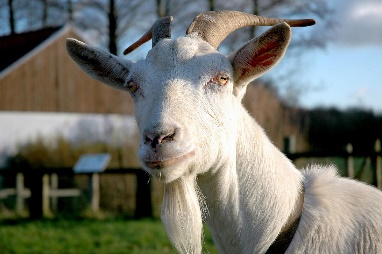 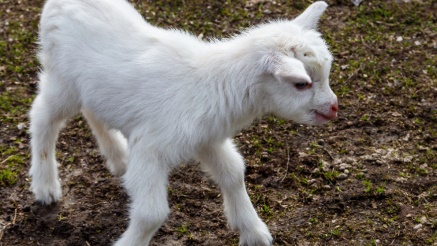 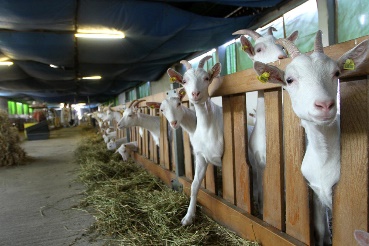 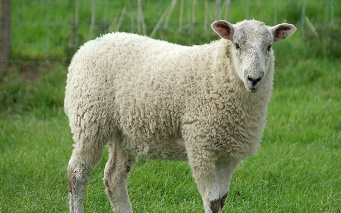 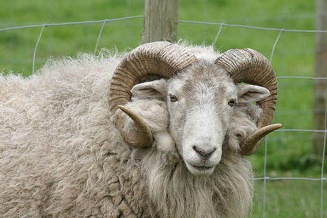 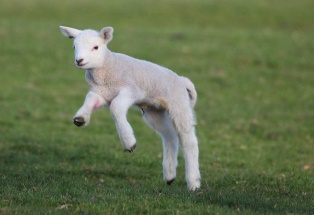 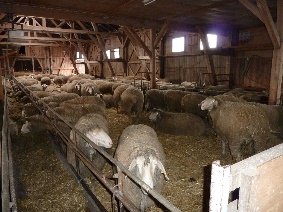 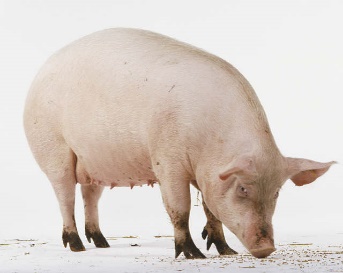 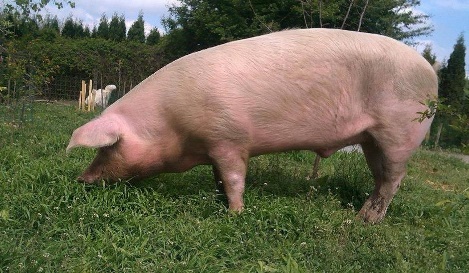 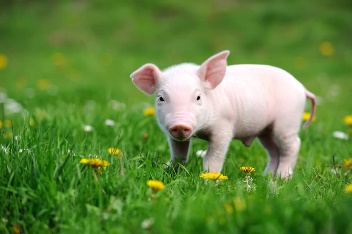 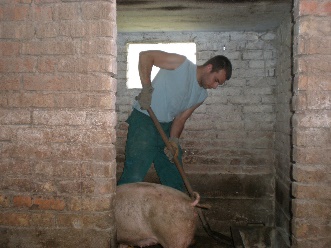 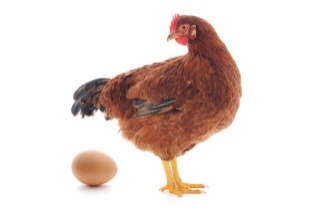 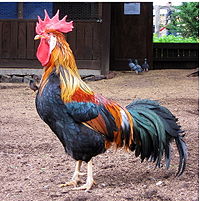 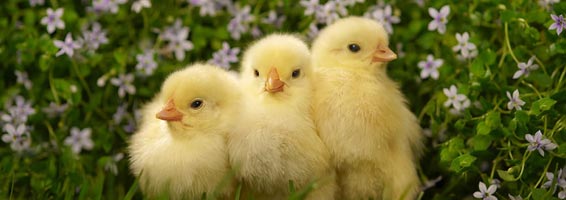 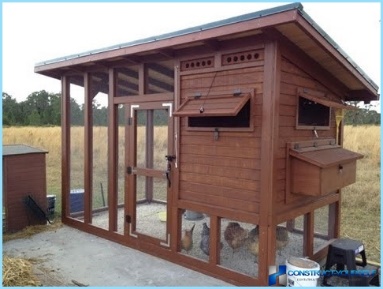 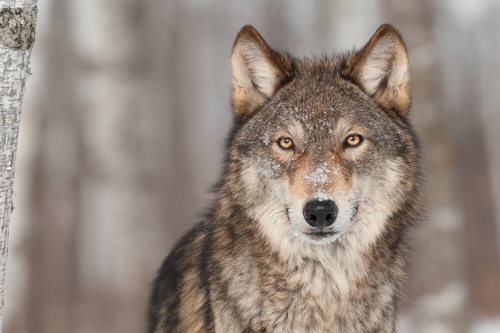 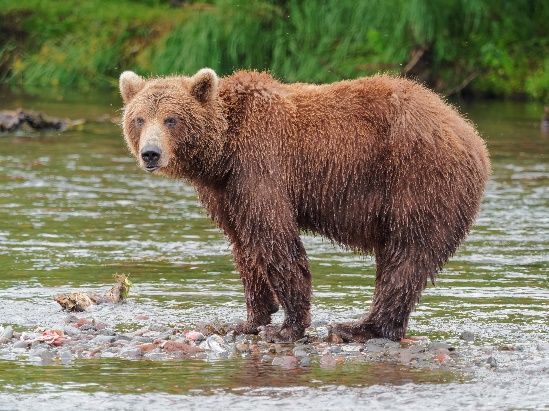 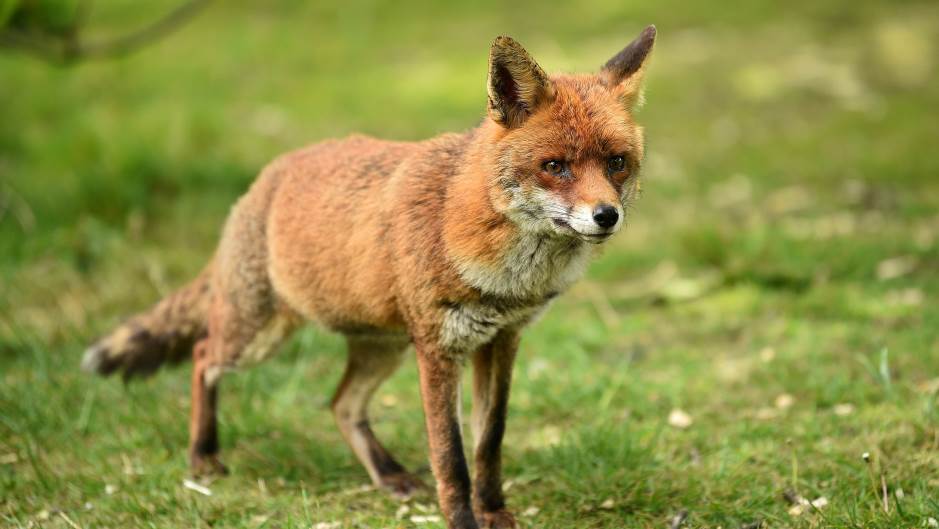 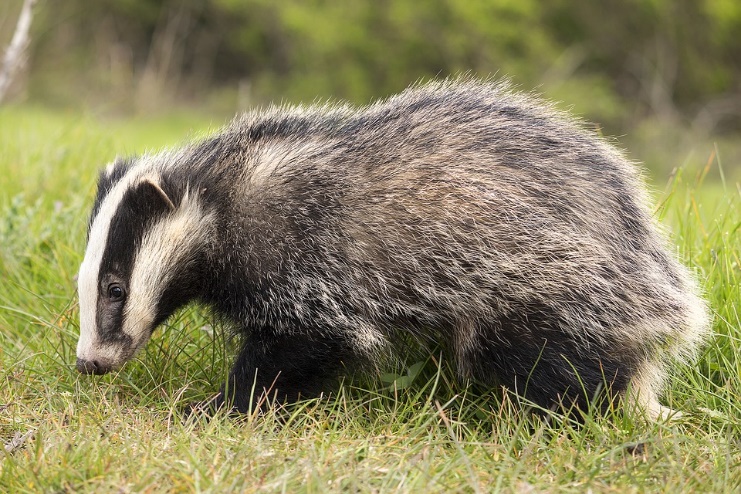 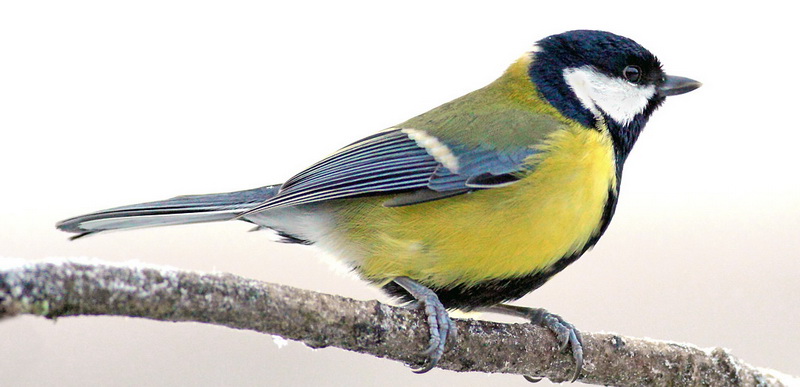 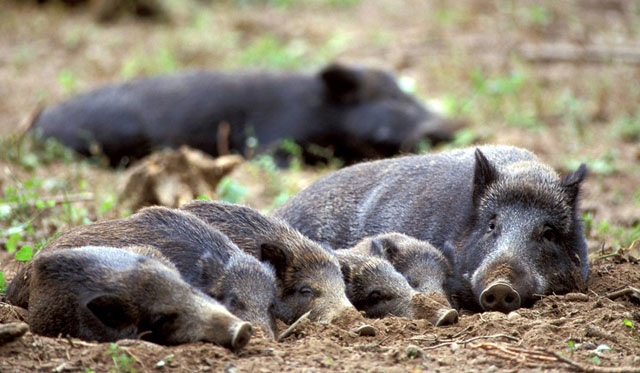 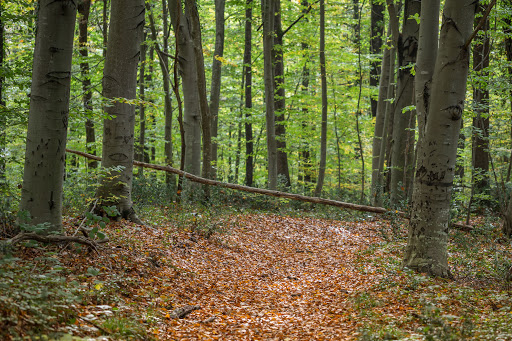 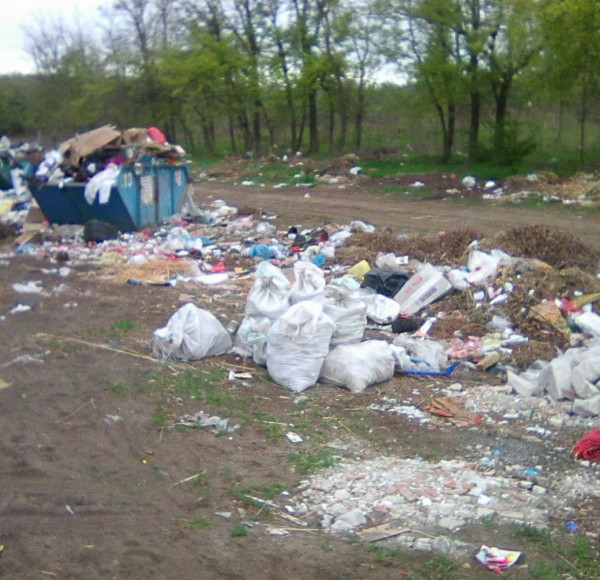 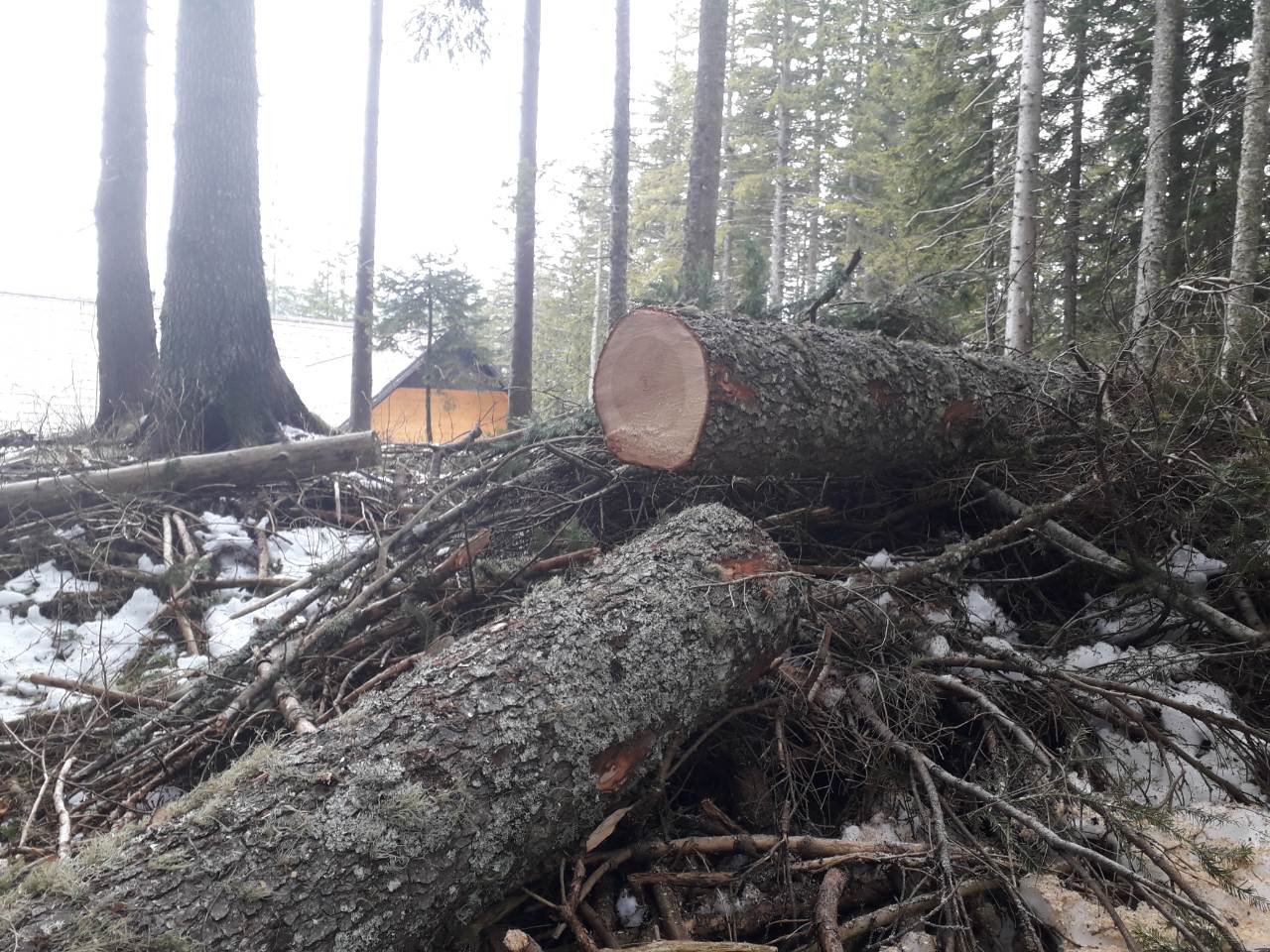 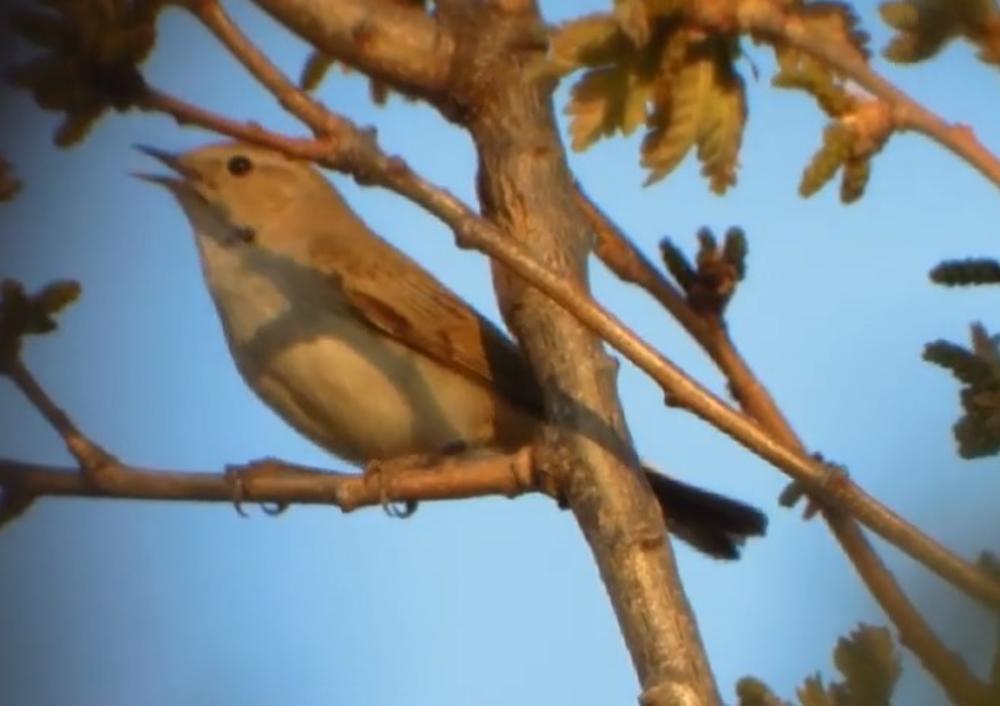 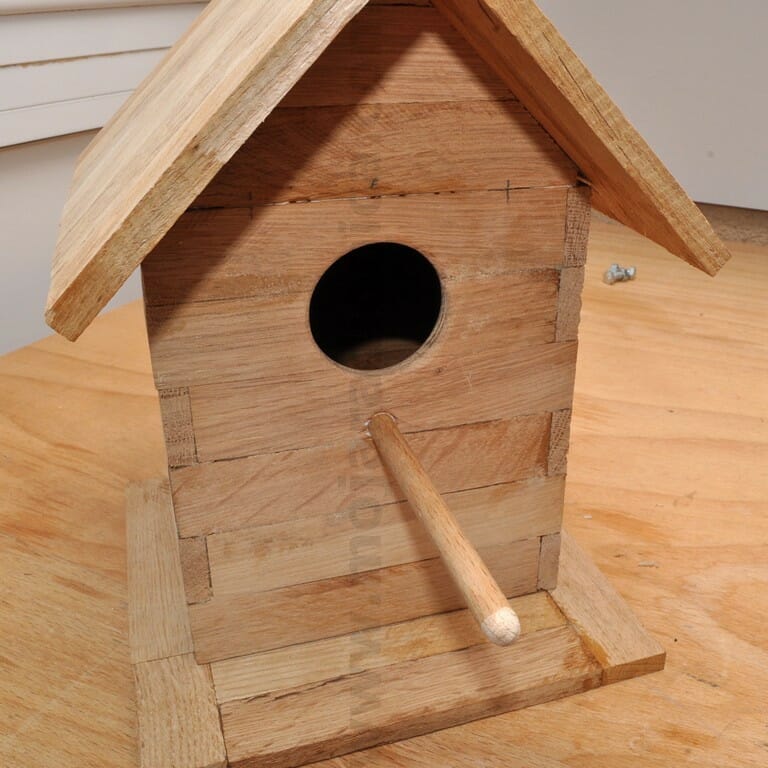 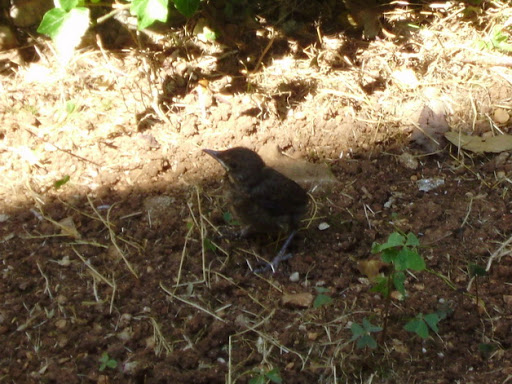 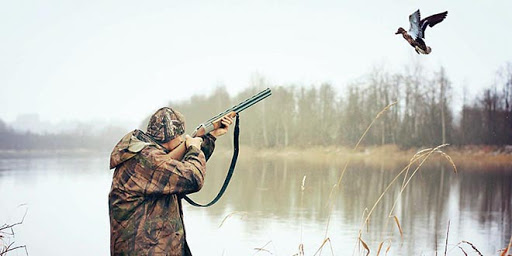 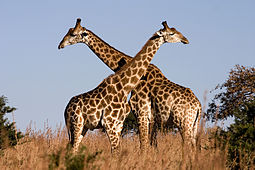 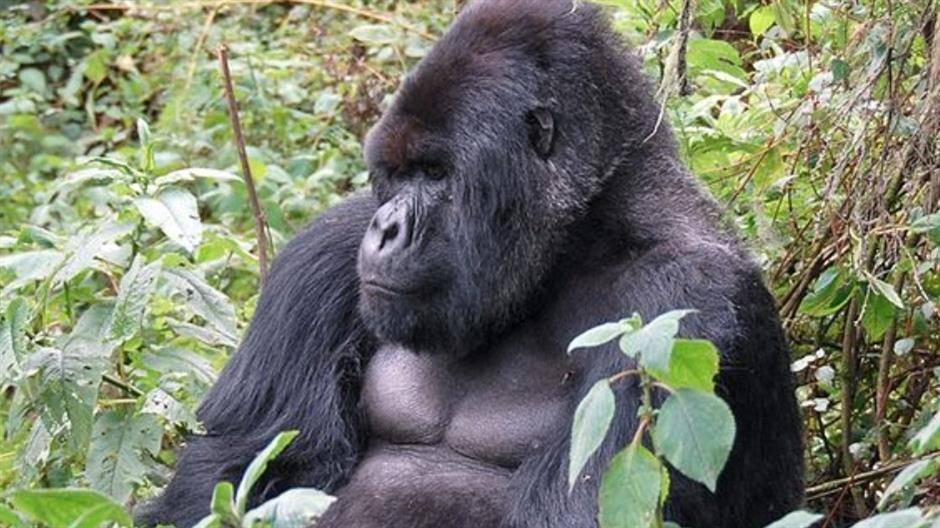 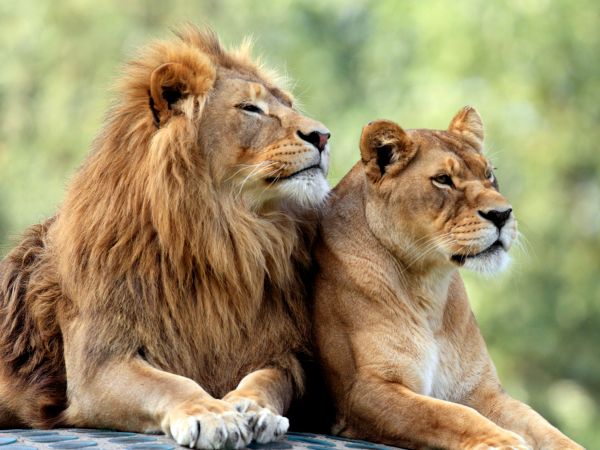 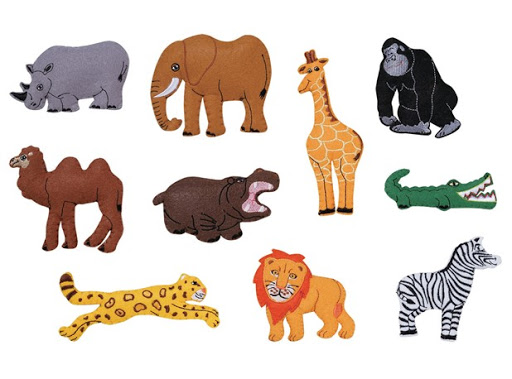 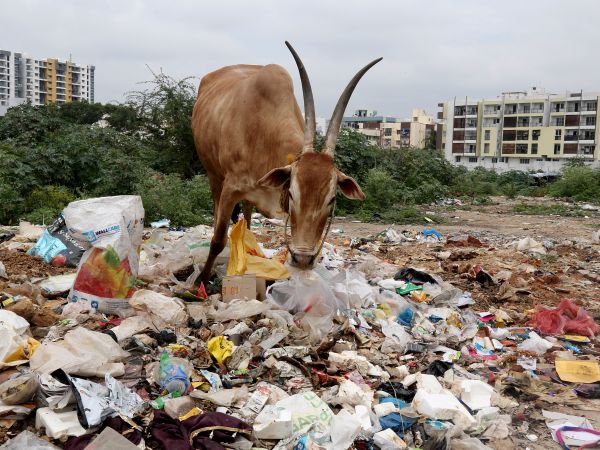 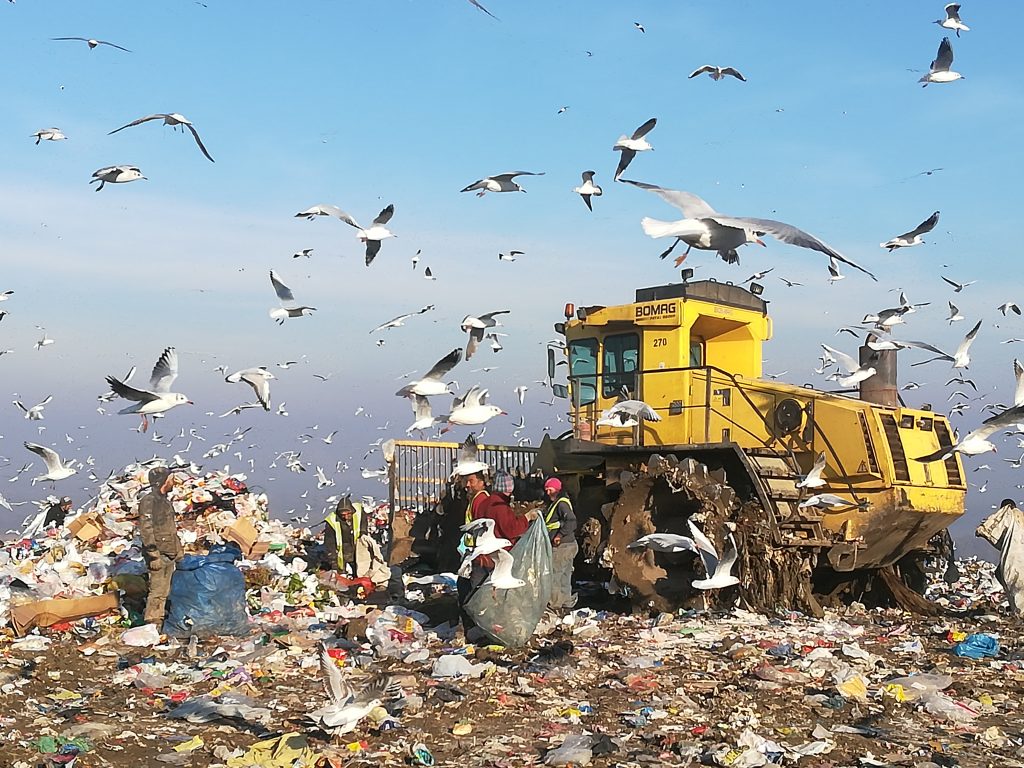 1. Predmet/predmeti, integrisana nastava, Vannastavna/vanškolska aktivnost:Priroda i društvo Matematika, Likovna kultura, Muzička kultura, CSBH jezik i knjizevnost, Engleski jezikn2. Tema (za projekt/ integrisanu nastavu/ aktivnost) / Obrazovno/ vaspitni ishod (za predmet):Uticaj zaštite životne sredine na životinje i njihova staništa -Svjetski dan životinja 4.oktobarCSBH jezik i književnost – kako se oglašavaju životinje  (zvukovi na selu), Matematika – skupovi, Likovna kultura (crtanje najdraže životinje), Muzička kultura ( pjesma “Žirafin vrat“)Razvijaju poštovanje prema prirodi, živim bićima i mjestu u  kojem žive, izražavaju saosjećaje prema ugroženim bićima3. Ishodi učenja(iz službenog programa za određeni predmet)Priroda i društvoUpoznaje karakteristike živih bića( upoznaje činjenicu da se živa bića razmnožavaju)Uočava da je za rad i razvoj živih bića potrebna hranaPovezuje bića i okruženja u kojem živeObjasniti potrebe i interese drugihMatematika-prikupljanje i klasifikovanje podataka- analizira, pretpostavlja i diskutujue postavku i tok rješenja prostijih praktičnih zadataka i problema- primjenjuje konkretno znanje iz matematike u konkretnim situacijama.Likovna kulturaKreira ( oblike, prostor, različite radove, slike), izvodi vajarski radSamostalno osmišljava idejno rješenje grafičkog dizajnaMuzička kulturaDoživljaj muzike kreativno izražava pokretomRazvija osjećaj pripadnosti grupiCSBH jezik i književnostPravilno upotrebljava izraze za međusobne odnose posmatranih bića i predmetaDemonstrira prirodan govor i pravilan izgovorIzražava zapažanja, , misli i osjećanja nakon slušanja književno-umjetničkog teksta i povezuje sadržaj teksta sa vlastitim iskustvom4. Ključne kompetencije (aktivnosti učenika i oznaka ishoda učenja KK čijem se postizanju doprinosi kod učenika)Matematička kompetencija i kompetencija u nauci, tehnologiji i inženjerstvu1.3.1. Koristi matematičke operacije sa prirodnim brojevima, matematičke postupke i mjere za rješavanje problema u svakodnevnim životnim situacijama1.3.11.  Pokazuje sistematičnost, preciznost i istrajnost u radu i uči na greškamaKompetencija pismenosti 1.1.6.     Upoređuje pojmove i podatke iz različitih izvora1.1.7.  Izdvaja ključne pojmove i sa njima povezane podatke koje klasifikuje, upoređuje i dopunjuje, pamti i koristi u novim situacijama 1.1.8.  Tumači slike, znakove, mape, te jednostavne grafikone i tabele i druge vrste nekontinuiranog teksta 1.1.9.      Odvaja bitno od nebitnog nakon slušanja ili čitanja i analize tekstovaLična, društvena i kompetencija učenja kako učiti 1.5.1.  Primjenjuje pravila ponašanja i primjerene komunikacije prepoznavajući važnost uspostavljanja pravila i razloge njihovog uvođenja1.5.10.  Adaptira se na samostalno učenje, učenje sa drugima i učenje uz podršku1.5.20.     Iskazuje radoznalost i znatiželju za učenjem Građanska kompetencija1.6.5.    Prepoznaje značaj prirodnih resursa i zaštite životne sredine u očuvanju kvaliteta života1.6.16.  Ističe važnost odgovornog odnosa prema životnoj sredini    Preduzetnička kompetencija1.7.1. Pretvara problem/priliku iz sopstvene neposredne okoline u ideju/aktivnost, uz podršku, predviđajući rezultat preduzete aktivnosti.5. Ciljna grupa /razredI razredMogu učestvovati učenici II i III razreda, u okviru aktivnosti Zaštite životne sredine, koja se u našoj školi, prema akcionom planu KK, realizuje od oktobra do juna6. Broj časova i vremenski period realizacije6 časova u toku sedmice (mogućnost relizacije na duži vremenski period – individualni godišnji plan rada vezan za razvoj KK)Jedno odjeljenje je podijeljeno u više grupa7. Scenario - strategije učenja i njihov slijed, iskazan, kroz  aktivnosti učenika  Na prethodnom času odgledali smo kratak crtani film o zivotinjama koji se zove “Smeškino dvorište“(https://www.youtube.com/watch?v=ufFc1RUtrtE). Briga bake Smeške nas je podstakla da pričamo prvo o svojim ljubimcima, životinjama koje gaji čovjek, kao i divljim životinjama. Djeca primjećuju da baka živi na selu sa svojim životinjama, da uzgaja baštu da bi ih što zdravije hranila. Posmatramo zelenilo na selu, čistu i zdravu prirodu i upoređujemo sa gradom. Ko održava livade i pašnjake čistim i urednim, da bi životinje jele zdravu hranu, a ko u gradu gdje su ljudi? O čemu moramo voditi računa i u selu i u gradu (čistoća). Šta je potrebno i ljudima i životinjama osim hrane i zdravlja ( bakinim životinjama je nedostajala ljubav). Učenici su dobili zadatak da saznaju što više o životinjama koje žive kod nas i životinjama iz dalekih krajeva.UVODNI DIORazgovor sa učenicima ( predznanje o životinjama)Na početku časa učenici se dijele u dvije grupe i dobijaju slike domaćih i divljih životinja, dok su slike njihovih staništa zakačene na tabli. Jedna grupa učenika grupiše domaće životinje, druga divlje. Potom pantomimom i zvukom jedna grupa imitira životinju, druga pogađa. Ona koja pogodi, odnosi sliku životinje do njenog staništa ( okačeno na tabli). Primjećujemo da postoje staništa nekoh životinja koja nisu čista, prisutno je mnogo otpada koji su napravili ljudi, a što zagađuje našu okolinu. Ako ne vodimo računa o tome, ne odlažemo smeće na, za to predviđeno mjesto, uticaćemo na zagađenje naše prirodne okoline, a time i životinja koje žive i borave tu. Primjećujemo na jednoj slici da je stablo posječeno, da je jedna porodica ptica ostala bez svog gnijezda, a vjeverica bez svoje kuće i zimnice.Potom zajedno gledamo crtani film u kom djeca mogu vidjeti da osim prirodnih staništa, životinje mogu boraviti  u ZOO vrtu, gdje brigu o njima vode ljudi. I gdje nebrigom ljudi, jednu žirafu boli vrat. Životinje su složne, daje svak ono što ima, i grade novu kuću za žirafu.Crtani film “Sprat za žirafin vrat”https://www.youtube.com/watch?v=2I88kMPdLQYPodjela učenika u 5 grupa ( slagalica )GLAVNI DIO Rad u grupama uz objašnjenjeI grupa- MatematikaUčenici dobijaju slagalice sa zadacima iz matematike ( računam do 10), izradom tačnih zadataka slažu slagalice i dobijaju slike životinja iz dalekih krajeva, imenuju ih, pričaju šta znaju o njima, a potom kače na tabli. Dobijaju i slagalicu sa slikom lovca i puške (očuvanje životne sredine je i očuvanje života životinjama).II grupa – LikovnoDruga grupa učenika dobija pripremljen materijal da naprave, uz pomoć učiteljice – vaspitačice, kućicu za pticu od drveta.   III grupa – LikovnoTreća grupa učenika prave znakove sa porukom zabranjeno bacanje smeća, zabranjena sječa drva, zabranjeno paljenje vatre.III grupa – PrirodaTreća grupa ima za zadatak da od ponuđenih slika životinja, napravi porodicu i povežu sa slikama koristi za ljude.IV grupa – PrirodaČetvrta grupa od sakupljenih čepova za flaše ima zadatak da oblijepi slova na panou sa porukom – Čuvajući prirodu, čuvamo i životinje.V grupa - MuzičkoPjevanje dijela pjesme “ Sprat za žirafin vrat”Završni dio časaKviz - Koliko smo naučiliKojoj životinji iz crtanog filma je trebala nova kuća?       a ) majmunu    b) svinji    c) žirafi     Medvjed živi  : na livadi    b) u šumi   c) u štali   Mladunče ovce je:tele    b) jagnje   c) jareOd krave dobijamo:jaja   b) mlijeko   c) vunaKoliko nogu ima kokoška?dvije   b) četiri     c) šestKako se oglašava koza?mekeće    b) laje  c)  mučeKako čuvamo životnu sredinu i životinje u njoj?sječemo drva      b) bacamo smeće u kantu   c) hranimo životinje8. Nastavni materijali za podučavanje i učenjeLink sa crtanog filma, CD, Tekst9. Potrebna materijalna sredstva(uključujući troškovnik, ako je potrebno obezbjediti finansijska sredstva)Kompjuter, projektor, plastelin, boje, lijepak , slagalice, šper ploča, čepovi, drveni djelovi10. Očekivani rezultati(mjerljivi i dokazljivi, koji proističu iz definiranih aktivnosti)Slikovni materijal, produkt vajanja, rješenje kviza11. Opis sistema vrednovanjaPraćenje rada učenika i njihove povratne informacije, izložba i prezentacija likovnih radova12. Evaluacijasprovodi se nakon implementacije pripremljene pripreme u odnosu na zadani opis sistema vrednovanja (uz dokaze, samoevaluacijski obrazac, analizu evaluacijskih listića za učenike)  3 8 5 6 5 1 4 2 710-77+19-43+310-55+46-20+29-2